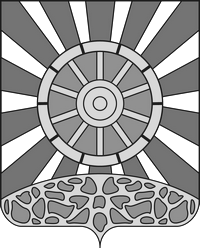 АДМИНИСТРАЦИЯ УНИНСКОГО МУНИЦИПАЛЬНОГО ОКРУГАКИРОВСКОЙ ОБЛАСТИПОСТАНОВЛЕНИЕ11.04.2022	                                                                                     №  226пгт УниОб утверждении Положения о комиссии по рассмотрению уведомлений руководителей муниципальных учреждений и предприятий, подведомственных администрации Унинского муниципального округа, о возникновении личной заинтересованности при исполнении должностных обязанностей, которая приводит или может привести к конфликту интересовВ соответствии со статьями 10, 11, 13.3 Федерального закона от 25.12.2008 № 273-ФЗ «О противодействии коррупции», Уставом муниципального образования Унинский муниципальный район Кировской области администрация Унинского муниципального округа ПОСТАНОВЛЯЕТ:1. Создать комиссию по рассмотрению уведомлений руководителей муниципальных учреждений и предприятий, подведомственных администрации Унинского муниципального округа, о возникновении личной заинтересованности при исполнении должностных обязанностей, которая приводит или может привести к конфликту интересов.2. Утвердить Положение о комиссии по рассмотрению уведомлений руководителей муниципальных учреждений и предприятий, подведомственных администрации Унинского муниципального округа, о возникновении личной заинтересованности при исполнении должностных обязанностей, которая приводит или может привести к конфликту интересов согласно приложению № 1.3. Утвердить Состав комиссии по рассмотрению уведомлений руководителей муниципальных учреждений и предприятий, подведомственных администрации Унинского муниципального округа, о возникновении личной заинтересованности при исполнении должностных обязанностей, которая приводит или может привести к конфликту интересов согласно приложению № 2.4. Признать утратившим силу постановления администрации Унинского округа Кировской области от 09.03.2021 № 75 «Об утверждении Положения о комиссии по рассмотрению уведомлений руководителей муниципальных учреждений и предприятий, подведомственных администрации Унинского округа, о возникновении личной заинтересованности при исполнении должностных обязанностей, которая приводит или может привести к конфликту интересов».5.Настоящее постановление подлежит опубликованию в Информационном бюллетене муниципальных правовых актов органов местного самоуправления Унинского муниципального округа и размещению на официальном сайте Унинского муниципального округа https://admuni.ru/.6. Настоящее постановление вступает в силу с момента подписания и распространяется на правоотношения, возникшие 01.04.2022.И.о. главы Унинского муниципального округа                                                                Н.Б. Безносиков___________________________________________________Приложение № 1 УТВЕРЖДЕНОпостановлением администрацииУнинского муниципального округа  Кировской областиот   11.04.2022 №    226  ПОЛОЖЕНИЕо комиссии по рассмотрению уведомлений руководителей муниципальных учреждений и предприятий, подведомственных администрации Унинского муниципального округа, о возникновении личной заинтересованности при исполнении должностных обязанностей, которая приводит или может привести к конфликту интересов1. Настоящим Положением определяется порядок формирования и деятельности комиссии по рассмотрению уведомлений руководителей муниципальных учреждений и предприятий, подведомственных администрации Унинского муниципального округа, о возникновении личной заинтересованности при исполнении должностных обязанностей, которая приводит или может привести к конфликту интересов, а также порядок рассмотрения комиссией указанных уведомлений.2. Комиссия в своей деятельности руководствуется Конституцией Российской Федерации, федеральными конституционными законами, федеральными законами, законами Кировской области, указами и распоряжениями Президента Российской Федерации и Губернатора Кировской области, постановлениями и распоряжениями Правительства Российской Федерации и Правительства Кировской области, нормативно-правовыми актами Унинского муниципального округа Кировской области и настоящим Положением.3. Комиссия рассматривает уведомления руководителей муниципальных учреждений (предприятий), подведомственных администрации Унинского муниципального округа, о возникновении личной заинтересованности при исполнении должностных обязанностей, которая приводит или может привести к конфликту интересов.4. Комиссия создается и ее состав утверждается постановлением администрации Унинского муниципального округа.5. Изменения в состав комиссии принимаются постановлением администрации Унинского муниципального округа.6. В состав комиссии входят председатель комиссии, заместитель председателя комиссии, секретарь комиссии, члены комиссии.7. Все члены комиссии при принятии решений обладают равными правами. В отсутствие председателя комиссии его обязанности исполняет заместитель председателя комиссии.8. Глава округа может принять решение о включении в состав комиссии по согласованию представителей иных учреждений.9. Число членов комиссии, не замещающих должности муниципальной службы в администрации округа, должно составлять не менее одной четверти от общего числа членов комиссии.10. Состав комиссии формируется таким образом, чтобы исключить возможность возникновения конфликта интересов, который мог бы повлиять на принимаемые комиссией решения.11. Заседание комиссии считается правомочным, если на нем присутствует не менее двух третей от общего числа членов комиссии. Проведение заседаний с участием только членов комиссии, замещающих должности муниципальной службы в администрации округа, недопустимо.12. При возникновении прямой или косвенной личной заинтересованности члена комиссии, которая может привести к конфликту интересов при рассмотрении вопроса, включенного в повестку дня заседания комиссии, он обязан до начала заседания заявить об этом. В таком случае соответствующий член комиссии не принимает участия в рассмотрении указанного вопроса.13. Основанием для проведения заседания комиссии является поступившее уведомление руководителя подведомственного учреждения (предприятия) о возникновении личной заинтересованности при исполнении должностных обязанностей, которая приводит или может привести к конфликту интересов.14. Председатель комиссии при поступлении к нему информации, содержащей основания для проведения заседания комиссии, в течение 5 (пяти) календарных дней назначает дату заседания комиссии.Организует ознакомление руководителя подведомственного учреждений (предприятий), в отношении которого комиссией рассматривается вопрос о соблюдении требований об урегулировании конфликта интересов, его представителя, членов комиссии и других лиц, участвующих в заседании комиссии, с информацией, поступившей в Отдел Правовой и кадровой работы администрации Унинского муниципального округа, и с результатами ее проверки.15. Заседание комиссии проводится, как правило, в присутствии руководителя подведомственного учреждения (предприятия). О намерении лично присутствовать на заседании комиссии руководитель подведомственного учреждения (предприятия) указывает в уведомлении.16. Члены комиссии и лица, участвовавшие в ее заседании, не вправе разглашать сведения, ставшие им известными в ходе работы комиссии.17. По итогам рассмотрения уведомления комиссия принимает одно из следующих решений:признать, что при исполнении руководителем подведомственного учреждения должностных обязанностей конфликт интересов отсутствует;признать, что при исполнении руководителем подведомственного учреждения должностных обязанностей личная заинтересованность приводит или может привести к конфликту интересов. В этом случае комиссия рекомендует руководителю подведомственного учреждения (предприятия) и (или) главе Унинского муниципального округа принять меры по урегулированию конфликта интересов или по недопущению его возникновения;признать, что руководитель подведомственного учреждения (предприятия) не соблюдал требования об урегулировании конфликта интересов. В этом случае комиссия рекомендует главе Унинского муниципального округа применить к руководителю подведомственного учреждения (предприятия) конкретную меру ответственности.18. Организационно-техническое и документационное обеспечение деятельности комиссии, а также информирование членов комиссии о вопросах, включенных в повестку дня, о дате, времени и месте проведения заседания, ознакомление членов комиссии с материалами, представляемыми для обсуждения на заседании комиссии, осуществляются секретарем комиссии.________________Приложение № 2 УТВЕРЖДЕНОпостановлением администрацииУнинского муниципального округа Кировской области от  11.04.2022   № 226      С О С Т А В комиссии по рассмотрению уведомлений руководителей муниципальных учреждений и предприятий, подведомственных администрации Унинского муниципального округа, о возникновении личной заинтересованности при исполнении должностных обязанностей, которая приводит или может привести к конфликту интересовЧлены комиссии:________________БОРОВИКОВА Татьяна Федоровна- глава Унинского муниципального округа, председатель комиссииКЛЮКИНАТатьяна Петровна- управляющий делами администрации Унинского муниципального округа, заместитель председателя комиссииШУКЛИНАМария Владимировна- главный специалист по работе с кадрами администрации Унинского муниципального округа, секретарь комиссииВАСИЛЬЕВЫХЕлена ВикторовнаКУЗНЕЦОВАНаталья ВитальевнаКОМАРОВА Наталия НиколаевнаСАДАКОВА Ольга Александровна- начальник отдела правовой и кадровой работы управления делами администрации Унинского муниципального округа Кировской области- заведующий отделом экономики и прогнозирования администрации Унинского муниципального округа Кировской области- заведующий отделом по управлению муниципальной собственностью администрации Унинского муниципального округа Кировской области- главный специалист по имущественным отношениям отдела по управлению муниципальной собственностью администрации Унинского муниципального округа Кировской области